نام مسئول پاسخگونتیجه آزمایشنام وشماره تلفن مرکز انجام دهندهآزمایش ارجاعینام بیمار ردیف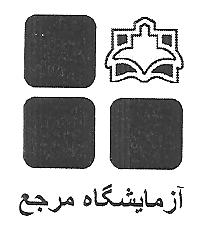 